Your WIC Voice Tool Kit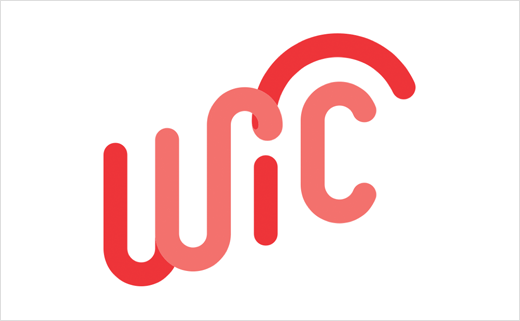 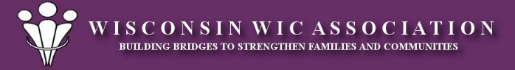 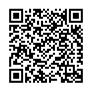 